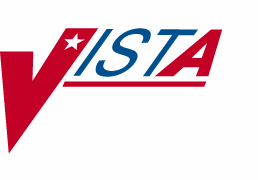 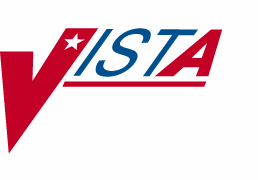 SURGERYTECHNICAL MANUAL/ SECURITY GUIDEVersion 3.0July 1993(Revised June 2007)Department of Veterans AffairsVistA Health Systems Design & Development Revision History	Each time this manual is updated, the Title Page lists the new revised date and this page describes the changes. If the Revised Pages column lists “All,” replace the existing manual with the reissued manual. If the Revised Pages column lists individual entries (e.g., 25, 32), either update the existing manual with the Change Pages Document or print the entire new manual.June 2007	Surgery V. 3.0 Technical Manual/Security Guide	iSR*3*160ii	Surgery V. 3.0 Technical Manual/Security Guide	April 2004RoutinesThe following is the list of routines used in the Surgery package. This list excludes all initialization routines, protocol installation routines, and routines exported with patches that performed a one-time function. The first line of each routine contains a brief description of the general function of the routine. Use the Kernel First Line Routine Print [XU FIRST LINE PRINT] option to print a list of just the first line of each routine in the SR- namespace.June 2007	Surgery V. 3.0 Technical Manual/Security Guide	21SR*3*160603 routines22	Surgery V. 3.0 Technical Manual/Security Guide	June 2007 SR*3*160File SecurityThe following files were distributed with limited access for first time installations of the VistA Surgery software. Files not listed below were sent without restrictions on VA FileMan access. Sites can add their own file access codes as needed, but it is highly recommended that they do not change the codes that are sent with this software package.* This file was not included in the original release of Surgery V. 3.0, but was added by patch SR*3*129.June 2007	Surgery V. 3.0 Technical Manual/Security Guide	81SR*3*160(This page included for two-sided copying.)82	Surgery V. 3.0 Technical Manual/Security Guide	April 2004DateRevised PagesPatch NumberDescription06/0721-22, 81SR*3*160Added these routines to the routine listing: SR160UT0, SR160UTL, SROALEC, SROAX. Corrected the File Security section, which is unrelated to this patch.REDACTED08/0615-16, 21-22, 54-55SR*3*153Added new information regarding laboratory tests to the Implementation and Maintenance section. Added the routine SROALMN to the routine listing, and updated the Calls Made by Surgery section to reflect current external calls.REDACTED08/06iv, 21-22, 85-96SR*3*144Updated the Table of Contents. Added these routines to the routine listing: SRCHL7A, SRCHL7U, SROPFSS. Added Appendix A: Surgery Source Data Elements for PFSS, and updated and renumbered the Index.REDACTED04/0621-28, 75SR*3*146Added the routine SROACOD to the routine listing. Added the Alert Coder Regarding Coding Issues [SROA CODE ISSUE] option to the Exported Options and Menus sections.REDACTED04/0617, 21-22, 29, 34-35, 41, 51-52, 81SR*3*142Updated the Files and File Security sections to include the new SURGERY PROCEDURE/DIAGNOSISCODES file (#136). Added these new routines to the routine listing: SROCD, SROCD0, SROCD1, SROCD2, SROCD3, SROCD4, SROCDX, SROCDX1, SROCDX2, SROCPT0, SROMOD0, SROPCEP, andSROUTLN. Updated option description section for the List Completed Cases Missing CPT Codes [SRSCPT] and the PCE Filing Status Report [SRO PCE STATUS] options.REDACTED01/0653-55SR*3*151Updated the Calls Made by Surgery section to reflect current external calls.REDACTED11/0521-22SR*3*148Added the routine SRBL to the routine listing.REDACTEDDateRevised PagesPatch NumberDescription08/0512, 21-22, 51, 52SR*3*119These fields in the SURGERY SITE PARAMETERS file (#133) are no longer editable: UPDATES TO PCE field (#18), PCE UPDATE ACTIVATION DATE field (#18.5), and ASK CLASSIFICATION QUESTIONSfield (#19). Added new routines SR119PI, SROADX, SROADX1, SROADX2, and SROANEST to theroutines listing. Added SROANEST to the Callable Routines section.REDACTED08/0421-24, 32-34, 73,76SR*3*132Added these new routines to the routine listing: SRONPEN, SRONP0, SRONP1, and SRONP2. Add thenew Non-OR Procedure Information [SR NON-OR INFO] option to the Exported Options section. Updated the menu list with the new option.08/04i, 21-24, 26, 29-30,34, 75SR*3*125Added these new routines to the routine listing: SR125UTL, SROACAR1, SROACL2, SROACPM1, SROACPM2, SROACR2, SROACTH1, SROAOUT, SROATCM3, SROCLAB, SRORACE, and SROUTC.Added the new Laboratory Test Results (Enter/Edit) [SROA LAB-CARDIAC] option and the Outcome Information (Enter/Edit) [SROA CARDIAC- OUTCOMES] option to the Exported Options section.Updated the menu list with changes.08/0417, 21-22SR*3*129Updated the Files section to include the new ATTENDING CODES file (#132.9), and updated the Routines section to include the new SRENSCS routine.04/04All PagesSR*3*100This manual was updated to reflect new local documentation standards, and includes changes resulting from the Surgery Electronic Signature for Operative Reports patch SR*3*100. See the patch description for details of all changes related to this patch.SR160UT0SR160UTLSRBLSRBLOODSRCHL7ASRCHL7USRCUSSSRCUSS0SRCUSS1SRCUSSSRCUSS3SRCUSS4SRCUSS5SRENSCSSRHLDWSRHLDW1SRHLENVSRHLMFNSRHLOORUSRHLORUSRHLPOSTSRHLPRESRHLQRYSRHLSCRNSRHLUSRHLUISRHLUOSRHLUO1SRHLUO2SRHLUO3SRHLUO4SRHLUO4CSRHLVOORSRHLVORUSRHLVQRYSRHLVUSRHLVUISRHLVUI2SRHLVUOSRHLVUO1SRHLVUO2SRHLVUO4SRHLVZIUSRHLVZQRSRHLVZSQSRHLXTMPSRHLZIUSRHLZQRSRO1LSRO1L1SRO3P90SROA30SROA38SROA38ASROABCHSROACSROAC1SROAC2SROACARSROACAR1SROACATSROACCSROACC0SROACC1SROACC2SROACC3SROACC4SROACC5SROACC6SROACCMSROACCRSROACCTSROACL1SROACL2SROACLNSROACMPSROACMP1SROACODSROACOMSROACOPSROACPMSROACPM1SROACPM2SROACR1SROACR2SROACRCSROACSSROACTHSROACTH1SROADELSROADOCSROADOC1SROADXSROADX1SROADX2SROAERRSROAEXSROAL1SROAL11SROAL2SROAL21SROALABSROALCSROALCPSROALCSSROALCSPSROALDPSROALENSROALESSSROALECSROALETSROALLSROALLPSROALLSSROALLSPSROALMSROALMNSROALN1SROALN2SROALN3SROALNOSROALOGSROALSSSROALSSPSROALSTSROALSTPSROALTSROALTPSROALTSSROALTSPSROAMANSROAMEASSROAMISSROAMIS1SROANESTSROANEWSROANINSROANPSROANP1SROANRSROANR0SROANR1SROANTSROANTPSROANTSSROANTSPSROAOSROAOPSROAOP1SROAOP2SROAOPSSROAOSETSROAOTHSROAOUTSROAPASSROAPCSROAPCASROAPCA0SROAPCA1SROAPCA2SROAPCA3SROAPCA4SROAPIMSSROAPMSROAPR1ASROAPR2SROAPRESROAPRE1SROAPRE2SROAPRT1SROAPRT2SROAPRT3SROAPRT4SROAPRT5SROAPRT6SROAPRT7SROAPS1SROAPS2SROARSROAR1SROAR2SROARETSROARPTSROASITESROASSSROASS1SROASSESROASSNSROASSPSROASWAPSROASWPSROASWP0SROASWP1SROASWP2SROASWP3SROASWPDSROAT0PSROAT0TSROAT1PSROAT1TSROAT2PSROAT2TSROATCMSROATCM1SROATCM2SROATCM3SROATM1SROATM2SROATM3SROATM4SROATMITSROATMNOSROATTSROATT0SROATT1SROATT2SROAUTLSROAUTL0SROAUTL1SROAUTL2SROAUTL3SROAUTL4SROAUTLCSROAWLSROAWL1SROAXSROBLODSROCANSROCAN0SROCANUPSROCASESROCCATSROCDSROCD0SROCD1SROCD2SROCD3SROCD4SROCDXSROCDX1SROCDX2SROCL1SROCLABSROCMPSROCMP1SROCMP2SROCMPDSROCMPEDSROCMPLSROCMPSSROCNRSROCNR1SROCNR2SROCODESROCOMSROCOMPSROCONSROCON1SROCONDSROCPTSROCPT0SROCRATSROCVERSRODATESRODEL76SRODELASRODEVSRODISSRODIS0SRODLA1SRODLA2SRODLAYSRODLTSRODLT0SRODLT1SRODLT2SRODPTSRODTHSROERRSROERR0SROERR1SROERR2SROERRPOSROESSROESADSROESAD1SROESARSROESAR0SROESAR1SROESAR2SROESARASROESHLSROESLSROESNRSROESNR0SROESNR1SROESNR2SROESNR3SROESNRASROESPRSROESPR1SROESPR2SROESTVSROESUTLSROESXSROESX0SROESXASROESXPSROFILESROFLDSROGMTSSROGMTS0SROGMTS1SROGMTS2SROGTSRSROHISSROICDSROICUSROICU1SROICU2SROINQSROIRRSROKEYSROKEY1SROKRETSROLOCKSROMEDSROMENUSROMODSROMOD0SROMORSROMORTSRONANSRONAN1SRONASSSRONBCHSRONEWSRONI001SRONINSRONITSRONIT1SRONIT2SRONIT3SRONITESRONONSRONOPSRONOP1SRONORSRONOR1SRONOR2SRONOR3SRONOR4SRONOR5SRONOR6SRONOR7SRONOR8SRONPSRONP0SRONP1SRONP2SRONPENSRONRPTSRONRPT0SRONRPT1SRONRPT2SRONRPT3SRONURSRONUR1SRONUR2SRONXRSROOPRMSROOPRM1SROPSROP1SROPAC0SROPAC1SROPACTSROPATSROPCESROPCE0SROPCE0ASROPCE0BSROPCE1SROPCEPSROPCEUSROPCEU0SROPCEXSROPDELSROPECSSROPECS1SROPERSROPFSSSROPLISSROPLISTSROPLST1SROPLSTSSROPOSTSROPOST0SROPOST1SROPOST2SROPPCSROPRESROPRE0SROPREQSROPRISROPRI1SROPRI2SROPRINSROPRIOSROPRITSROPROCSROPRPTSROPSSROPS1SROPSELSROPSNSROQSROQ0SROQ0ASROQ1SROQ1ASROQ2SROQADMSROQDSROQD0SROQD1SROQIDPSROQIDP0SROQLSROQMSROQM0SROQM1SROQNSROQTSRORSRORACESRORAT1SRORAT2SRORATASRORATPSRORATSSROREASROREA1SROREA2SROREASSROREQSROREQ1SROREQ2SROREQ3SROREQ4SRORESTSRORESVSRORETSRORHRSSRORHRS0SRORINSRORTRNSRORUTSRORUT0SRORUT1SRORUT2SROSCHSROSCH1SROSCH2SROSNRSROSNR1SROSNR2SROSPC1SROSPECSROSPLGSROSPLG1SROSPLG2SROSPSSSROSRPTSROSRRTSROSTAFFSROSTOPSROSURSROSUR1SROSUR2SROTHERSROTIUDSROTRIGSROTRPTSROTRPT0SROUNVSROUNV1SROUNV2SROUTCSROUTEDSROUTINSROUTLSROUTL0SROUTL1SROUTLNSROUTUPSROVARSROVERSROVER1SROVER2SROVER3SROWCSROWC1SROWC2SROWC3SROWLSROWL0SROWRQSROWRQ1SROXPRSROXR1SROXR2SROXR4SROXREFSROXRETSRSAVGSRSAVLSRSAVL1SRSBD1SRSBDELSRSBLOKSRSBOUTSRSCANSRSCAN0SRSCAN1SRSCAN2SRSCDSRSCDSSRSCDS1SRSCDWSRSCDW1SRSCGSRSCHAPSRSCHCSRSCHC1SRSCHC2SRSCHCASRSCHCCSRSCHDSRSCHD1SRSCHD2SRSCHDASRSCHDCSRSCHKSRSCHORSRSCHUNSRSCHUN1SRSCHUPSRSCONRSRSCORSRSCPTSRSCPT1SRSCPT2SRSCRAPSRSDIS1SRSDISPSRSDTSRSGRPHSRSINDSRSKILLSRSKILL1SRSKILL2SRSLOOKSRSLOOK1SRSMREQSRSPUT0SRSPUT1SRSPUT2SRSRBSSRSRBS1SRSRBWSRSRBW1SRSREQSRSREQUTSRSRQSTSRSRQST1SRSTCHSRSTIMESRSUP1SRSUPCSRSUPRGSRSUPRQSRSUTINSRSUTLSRSUTL2SRSWLSRSWL1SRSWL10SRSWL11SRSWL12SRSWL13SRSWL14SRSWL15SRSWL2SRSWL3SRSWL4SRSWL5SRSWL6SRSWL7SRSWL8SRSWL9SRSWLSTSRSWREQFile NumberFile NameReadWriteDeleteLAYGO131PERSON FIELD RESTRICTION@^^@132.9ATTENDING CODES*@@@@132.95ANESTHESIA SUPERVISOR CODES^^^134OPERATING ROOM TYPE^^^136.5OCCURRENCE CATEGORY^^^^